Smith College Club of Central Mass
Annual Pecan Sales- 2016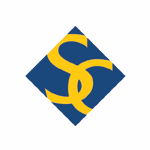 Rachel Sasseville '09—"Head Nut Job" 14 Katahdin Street, Worcester, MA 01606Phone: (508)340-8123 * E-Mail: rachel.sasseville@gmail.comInstructions:Complete personal information.  We will use this to contact you regarding your order, including order pick-upComplete order, indicating number of bags and total costMake check payable to “Smith College Club of Central Massachusetts”  -----PLEASE MAKE SEPARATE CHECKS FOR PECAN SALES AND DUES!-----Return completed order form and payment to:Rachel Sasseville14 Katahdin StreetWorcester, MA 01606=========================================================================================* Net proceeds from sales will be used to fund scholarships for local Smith students.  As a result, a portion of your cost may be tax-deductible given the charitable status of our Club:	16 oz. Mammoth Pecans:  $1.95 per bag	12 oz. Chocolate-covered Pecans:  $4.00 per bag	12 oz. Roasted & Salted Cashews: $3.90 per bag	8 oz. Pecan Caramel Clusters:  $5.10 per bagNameStreet AddressCity, State, ZIPPhoneEmailDescriptionUnit Price*# UnitsSubtotal16 oz. Mammoth Pecan Halves$10.0012 oz. Chocolate-covered Pecans$10.0012 oz. Roasted & Salted Cashews$10.008 oz. Pecan Caramel Clusters$10.00Total: